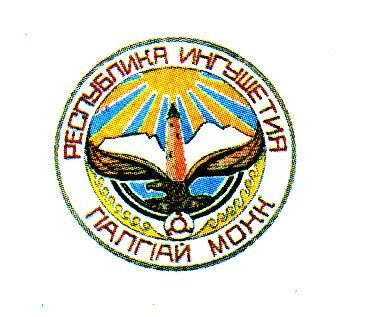 ЗАКОН РЕСПУБЛИКИ ИНГУШЕТИЯ О внесении изменений в Закон Республики Ингушетия  «О мерах социальной поддержки детей-сирот и детей, оставшихся без попечения родителей»ПринятНародным Собранием Республики Ингушетия                                     14 декабря 2017 годаСтатья 1Внести в Закон Республики Ингушетия от 14 сентября 2007 года  №31-РЗ «О мерах социальной поддержки детей-сирот и детей, оставшихся без попечения родителей» (газета «Ингушетия», 2007, 20 сентября; 2009, 28 июля; 2011, 6 октября; 2013, 7 ноября; 2014, 7 июня, 8 ноября; Официальный интернет-портал правовой информации (www.pravo.gov.ru), 2015, 1 июня; 2017, 2 мая) следующие изменения:1)  в преамбуле слова «а также лиц из их числа в возрасте до 23 лет, проживающих на территории Республики Ингушетия» заменить словами «лиц из числа детей-сирот и детей, оставшихся без попечения родителей, а также лиц, потерявших в период обучения обоих родителей или единственного родителя»;2)  статью  1 изложить в следующей редакции;«Статья 1. Социальная поддержка детей-сирот и детей, оставшихся без попечения родителей 1. Детям-сиротам и детям, оставшимся без попечения родителей, гарантируется полное государственное обеспечение – предоставление им за время пребывания в соответствующей организации для детей-сирот и детей, оставшихся без попечения родителей, в семье опекуна, попечителя, приемных родителей бесплатного питания, бесплатного комплекта одежды, обуви и мягкого инвентаря, проживания в жилом помещении без взимания платы или возмещение их полной стоимости, а также бесплатное оказание медицинской помощи.2. Обучающиеся по очной форме обучения по основным профессиональным образовательным программам Республики Ингушетия и (или) по программам профессиональной подготовки по профессиям рабочих, должностям служащих  дети-сироты и дети, оставшиеся без попечения родителей, лица из числа детей-сирот и детей, оставшихся без попечения родителей, лица, потерявшие в период обучения обоих родителей или единственного родителя, имеют право на полное государственное обеспечение и дополнительные гарантии по социальной поддержке при получении профессионального образования и (или) при прохождении профессионального обучения до завершения обучения по указанным образовательным программам.»;3)  пункт 4 части 1 статьи 2 после слов «без попечения родителей,» дополнить словами «лица, потерявшие в период обучения обоих родителей или единственного родителя,»;4) статью 3 изложить в следующей редакции: «Статья 3. Дополнительные гарантии права на образование 1. Дети-сироты и дети, оставшиеся без попечения родителей, лица из числа детей-сирот и детей, оставшихся без попечения родителей, имеют право на обучение на подготовительных отделениях образовательных организаций высшего образования за счет средств бюджета Республики Ингушетия в порядке, установленном Федеральным законом от 29 декабря 2012 года №273-ФЗ «Об образовании в Российской Федерации».Размер и порядок возмещения расходов на обучение детей-сирот и детей, оставшихся без попечения родителей, а также лиц из числа детей-сирот и детей, оставшихся без попечения родителей, на подготовительных отделениях образовательных организаций высшего образования устанавливаются Правительством Республики Ингушетия.2. Дети-сироты и дети, оставшиеся без попечения родителей, лица из числа детей-сирот и детей, оставшихся без попечения родителей, имеют право на получение второго среднего профессионального образования по программе подготовки квалифицированных рабочих, служащих по очной форме обучения за счет средств бюджета Республики Ингушетия, на однократное прохождение обучения по программам профессиональной подготовки по профессиям рабочих, должностям служащих по очной форме обучения за счет средств бюджета Республики Ингушетия. За детьми-сиротами и детьми, оставшимися без попечения родителей, лицами из числа детей-сирот и детей, оставшихся без попечения родителей, прошедшими профессиональное обучение в рамках освоения образовательных программ среднего общего образования, образовательных программ среднего профессионального образования, сохраняется право на однократное прохождение обучения по программам профессиональной подготовки по профессиям рабочих, должностям служащих по очной форме обучения за счет средств бюджета Республики Ингушетия.Размер и порядок возмещения расходов профессиональных образовательных организаций на обучение детей-сирот и детей, оставшихся без попечения родителей, лиц из числа детей-сирот и детей, оставшихся без попечения родителей, на подготовительных отделениях указанных образовательных организаций устанавливаются Правительством Республики Ингушетия.3. Дети-сироты и дети, оставшиеся без попечения родителей, лица из числа детей-сирот и детей, оставшихся без попечения родителей, лица, потерявшие в период обучения обоих родителей или единственного родителя, обучающиеся по очной форме обучения по основным профессиональным образовательным программам и (или) по программам профессиональной подготовки по профессиям рабочих, должностям служащих за счет средств бюджета Республики Ингушетия, зачисляются на полное государственное обеспечение до завершения обучения по указанным образовательным программам.В случае достижения лицами из числа детей-сирот и детей, оставшихся без попечения родителей, лицами, потерявшими в период обучения обоих родителей или единственного родителя, обучающимися по очной форме обучения по основным профессиональным образовательным программам и (или) по программам профессиональной подготовки по профессиям рабочих, должностям служащих за счет средств бюджета Республики Ингушетия  возраста 23 лет за ними сохраняется право на полное государственное обеспечение и дополнительные гарантии по социальной поддержке, предусмотренные в отношении указанных лиц, до завершения обучения по таким образовательным программам. 4. Выпускники государственных и муниципальных общеобразова-тельных  организаций, организаций для детей-сирот и детей, оставшихся без попечения родителей, – дети-сироты и дети, оставшиеся без попечения родителей, продолжающие обучение по образовательным программам среднего профессионального образования или высшего образования по очной форме обучения, однократно обеспечиваются за счет средств организаций, в которых они обучались и (или) содержались, воспитывались, сезонной одеждой и обувью по нормам, утвержденным Правительством Республики Ингушетия , а также единовременным денежным пособием в размере не менее пятисот рублей.По желанию выпускника ему может быть выдана денежная компенсация в размере, необходимом для приобретения указанных одежды, обуви, мягкого инвентаря и оборудования, или такая компенсация может быть перечислена в качестве вклада на имя выпускника в учреждение Ингушского отделения Сберегательного банка России.Порядок выплаты денежной компенсации устанавливается Правительством Республики Ингушетия. Размер денежной компенсации на очередной финансовый год определяется Правительством Республики Ингушетия с учетом уровня инфляции (потребительских цен).Дополнительно предусматриваются разовые денежные выплаты при поступлении в профессиональные образовательные организации Республики Ингушетия в размере 6104 рубля.5. Детям-сиротам и детям, оставшимся без попечения родителей, лицам из числа детей-сирот и детей, оставшихся без попечения родителей, а также лицам, потерявшим в период обучения обоих родителей или единственного родителя, обучающимся по очной форме обучения по основным профессиональным образовательным программам, наряду с полным государственным обеспечением обеспечиваются учебной литературой и письменными принадлежностями или выплачивается ежегодное пособие на их приобретение в размере 1000 рублей.6. Выпускники организаций, осуществляющих образовательную деятельность, – дети-сироты и дети, оставшиеся без попечения родителей, лица из числа детей-сирот и детей, оставшихся без попечения родителей, приезжающие в каникулярное время, выходные и праздничные дни в эти организации или в иные организации для детей-сирот и детей, оставшихся без попечения родителей, или в организации, осуществляющие образовательную деятельность, по решению их органов управления могут зачисляться на бесплатное питание и проживание на период своего пребывания в них.7. При предоставлении обучающимся – детям-сиротам и детям, оставшимся без попечения родителей, а также лицам, потерявшим в период обучения обоих родителей или единственного родителя, академического отпуска по медицинским показаниям, отпуска по беременности и родам, отпуска по уходу за ребенком до достижения им возраста трех лет за ними сохраняется на весь период полное государственное обеспечение, им выплачивается стипендия. Организация, осуществляющая образовательную деятельность, содействует организации их лечения.8. Дети-сироты и дети, оставшиеся без попечения родителей, лица из числа детей-сирот и детей, оставшихся без попечения родителей, а также лица, потерявшие в период обучения обоих родителей или единственного родителя, обучающиеся за счет средств бюджета Республики Ингушетия  по основным образовательным программам, обеспечиваются бесплатным проездом на городском, пригородном, в сельской местности на внутрирайонном транспорте (кроме такси), а также бесплатным проездом один раз в год к месту жительства и обратно к месту учебы в порядке, установленном Правительством Республики Ингушетия.»;5) в статье 51:а) наименование статьи  дополнить словами «и на социальную защиту от безработицы»;б) в части 1 слова «в возрасте от 14 до 18 лет осуществляют профориентационную работу с указанными лицами и обеспечивают диагностику их профессиональной пригодности с учетом состояния здоровья» заменить словами  «лиц из числа детей-сирот и детей, оставшихся без попечения родителей, оказывают содействие указанным лицам в подборе подходящей работы и трудоустройстве, организуют их профессиональную ориентацию в целях выбора сферы деятельности (профессии), трудоустройства, прохождения профессионального обучения и получения дополнительного профессионального образования»;в) в части 2: слова «Должностные лица» заменить словом «Лица»;слова «регулирующих их отношения» исключить;г) часть 3 изложить в следующей редакции: «3. Впервые ищущим работу (ранее не работавшим) и впервые признанным органами службы занятости в установленном порядке безработными детям-сиротам, детям, оставшимся без попечения родителей, лицам из числа детей-сирот и детей, оставшихся без попечения родителей, пособие по безработице и стипендия в связи с прохождением ими профессионального обучения и получения дополнительного профессионального образования по направлению органов службы занятости выплачиваются в соответствии с Законом Российской Федерации от 19 апреля 1991 года №1032-1 «О занятости населения в Российской Федерации».»;д) в части 4:слово «высвобождаемым» заменить словом «увольняемым»; слова «работодатели (их правопреемники) обязаны» заменить словами «работников, работодатель (его правопреемник) обязан»;слова «в данной или другой организациях» заменить словами «у данного или другого работодателя».Статья 2Настоящий Закон вступает в силу со дня его официального опубликования.               ГлаваРеспублики Ингушетия             г. Магас     «___»__________2017 года                №______                Ю.Б.Евкуров